НА ВСЕ МЕРОПРИЯТИЯ НЕОБХОДИМА ПРЕДВАРИТЕЛЬНАЯ ЗАПИСЬ ПО ТЕЛЕФОНУ: 89604720427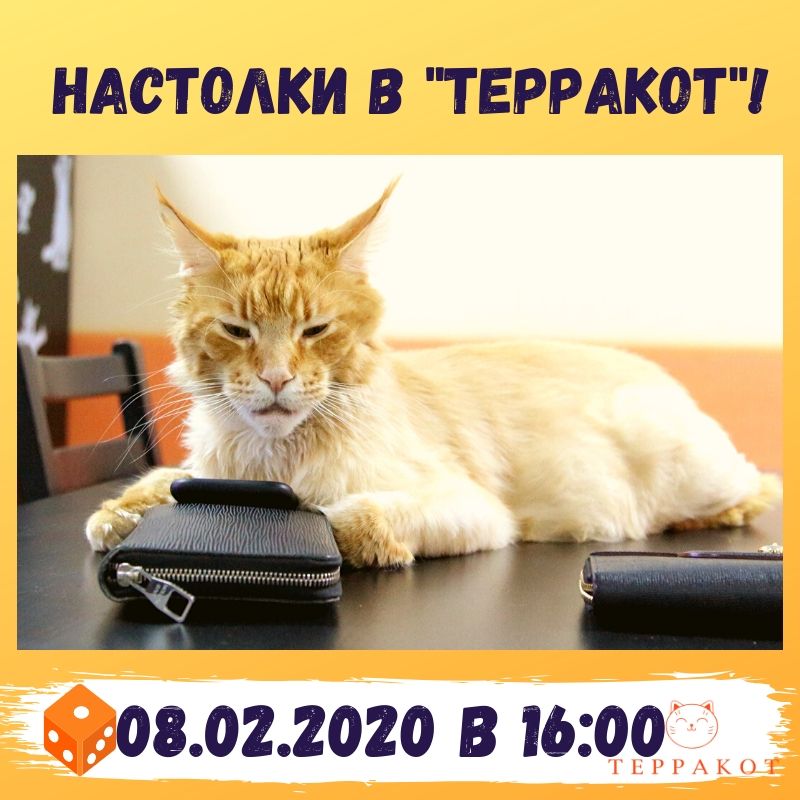 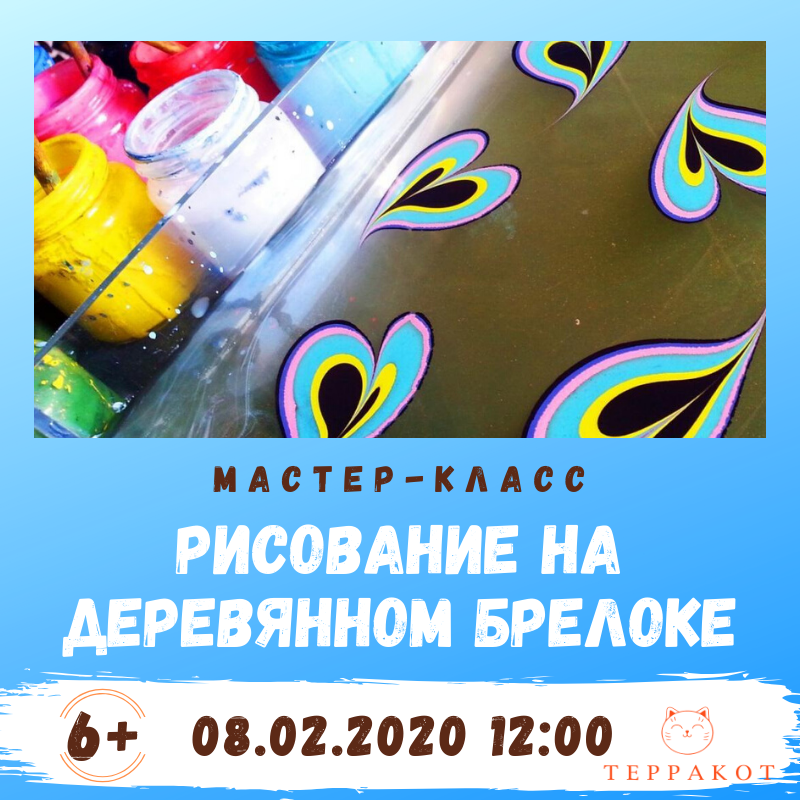 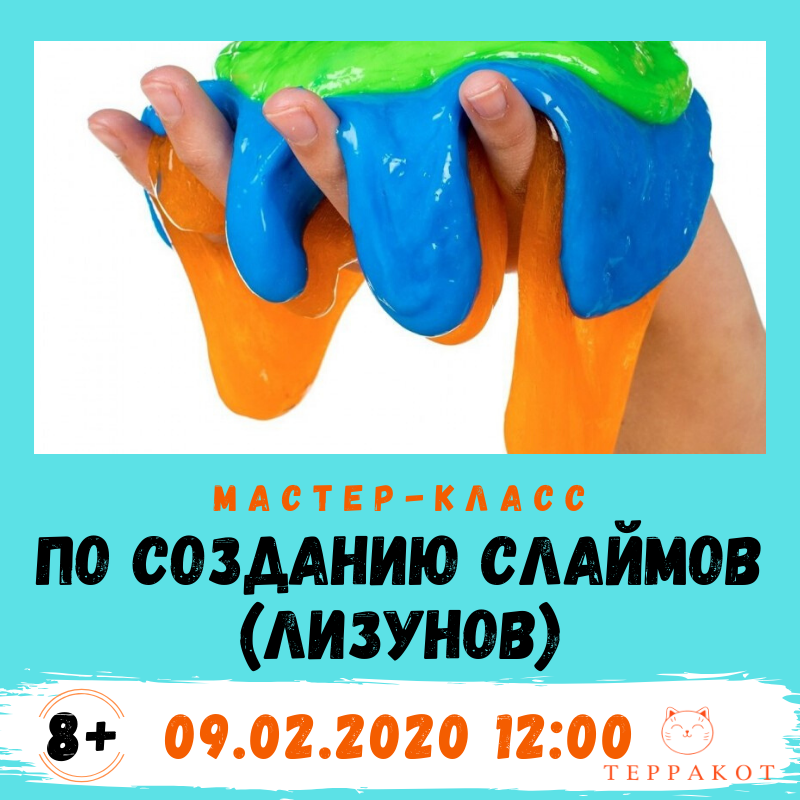 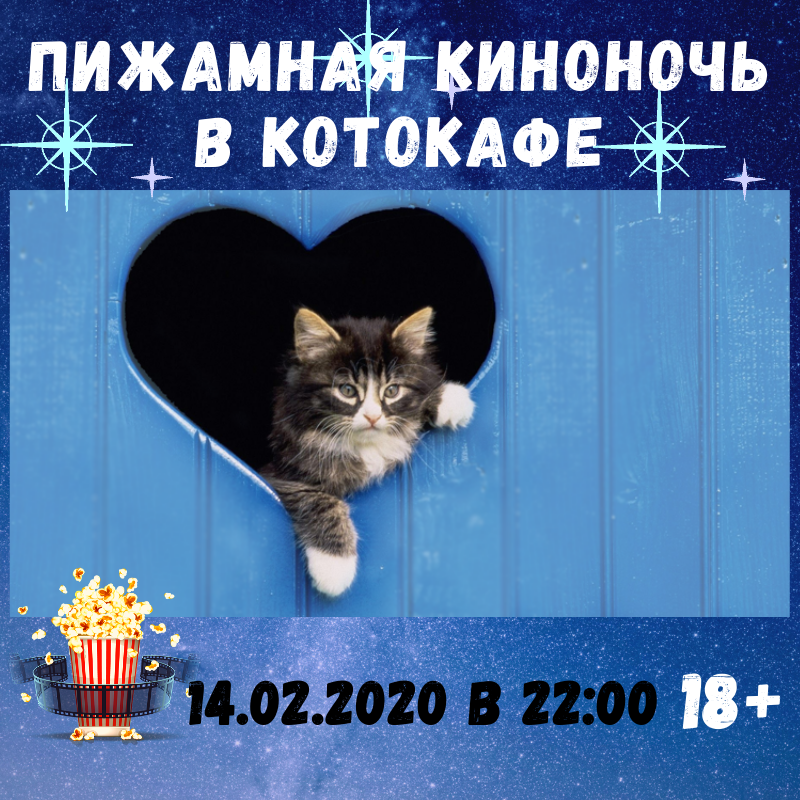 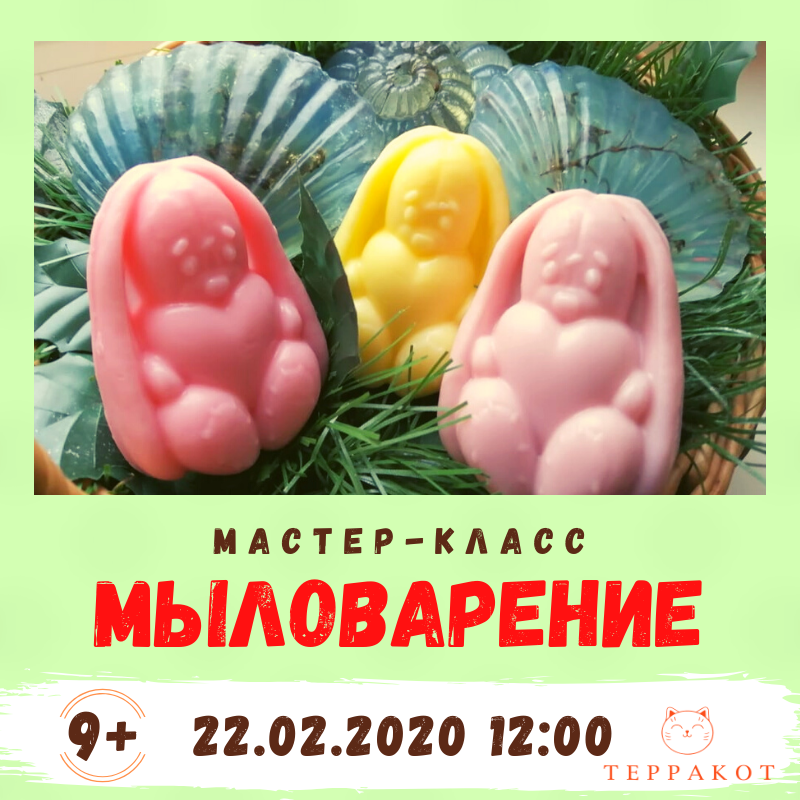 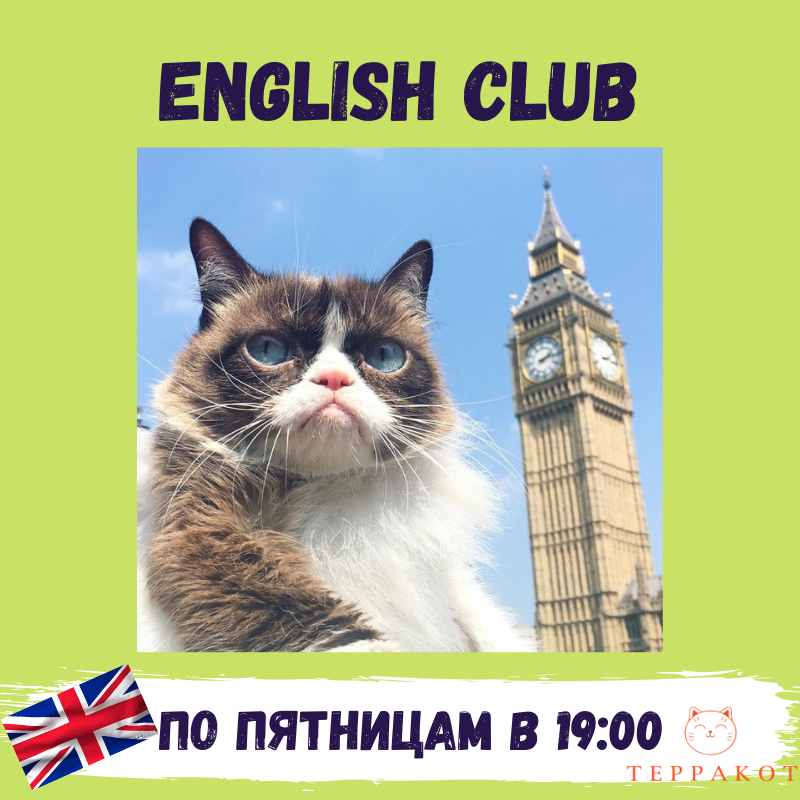 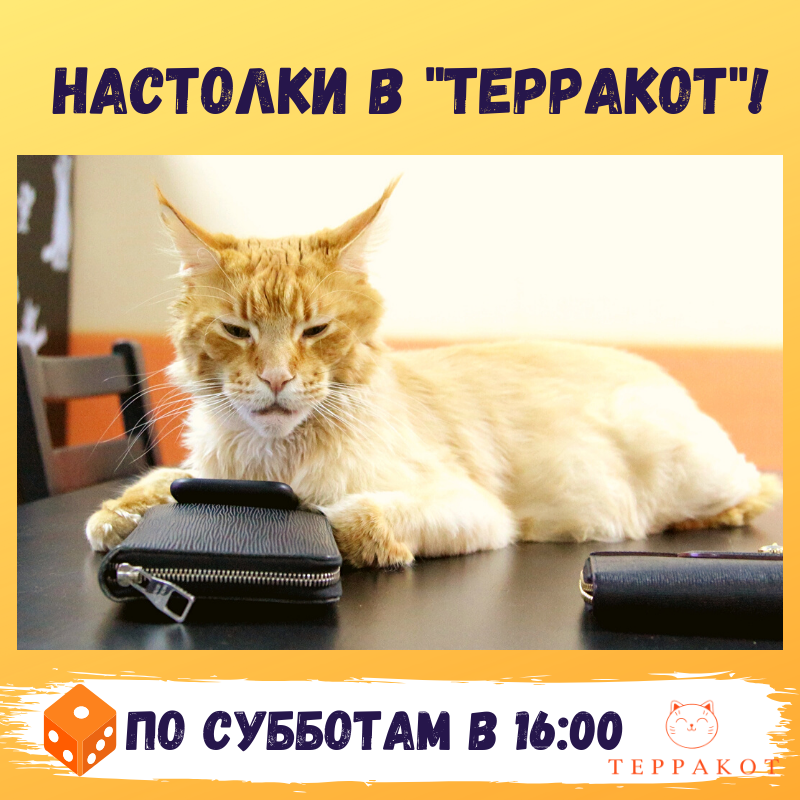 